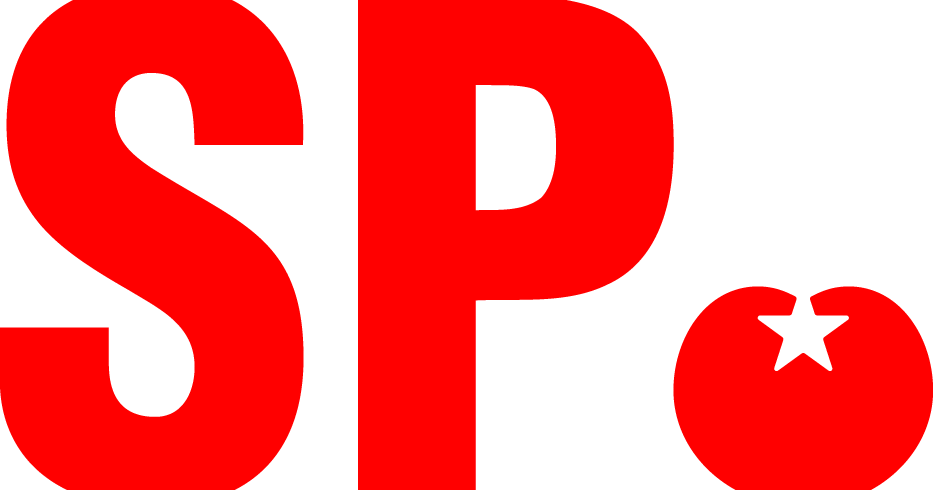 Actuele Motie: Geen exorbitante verhoging vergoeding Statenleden.Provinciale Staten van Noord-Brabant, in vergadering bijeen op 15 juli 2022, overwegende:Dat de Vereniging voor Statenleden Statenlidnu op haar bijeenkomst van 4 juli 2022 te kennen heeft gegeven van mening te zijn dat de vergoeding voor Statenleden moet worden opgetrokken tot de hoogte van de vergoeding voor gemeenteraadsleden in een 100.000+ gemeente;Dat de vergoeding voor een gemeenteraadslid in een dergelijke gemeente 1868 euro bruto per maand bedraagt;Dat de huidige vergoeding voor een statenlid 1311 euro bruto bedraagt:Dat de vergelijking met een 100.000 + gemeente volstrekt willekeurig is;Dat een verhoging van 1311 euro naar 1868 euro een verhoging betekent met maar liefst 42%;De loonsverhoging van beroepsgroepen als leraren en politieagenten met 10 % over een aantal jaren al als een flinke verhoging voor hen wordt beschouwd;Dat juist op dit moment heel veel mensen zich zorgen maken over de vraag of zij nog wel rond kunnen komen met hun inkomen en het dus ook juist op moment wel een heel navrant signaal is als politici vragen om een verhoging van hun vergoeding met maar liefst ruim 42%;Spreekt uit:Afstand te nemen van het verzoek van de Vereniging voor Statenleden Statenlidnu om de vergoeding voor statenleden met meer dan 42% te verhogen en dit ter kennis te brengen aan de Vereniging voor Statenleden en het IPO.Namens de SP-Statenfractie,Nico Heijmans.